OTTO-FRIEDRICH-UNIVERSITÄT BAMBERG	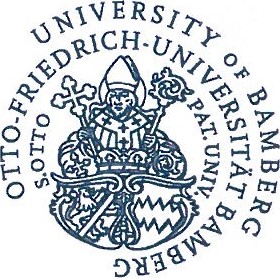 Auszug aus der Niederschrift über die542. Sitzung der Universitätsleitung am 29. Januar 2014Anwesend: Präsident Prof. Dr. Dr. Ruppert, Vizepräsident Prof. Dr. Kempgen, Vizepräsidentin Prof. Dr. Schütz, VizepräsidentProf. Dr. Wirtz, Kanzlerin Dr. Steuer-FlieserKerstin Seidenath M.A. (Protokoll)TOP 11 Mittelverwendung gemäß StudienzuschusssatzungGem. S 3 Abs. 2 der Studienzuschusssatzung vom 20.12.2013 können im Rahmen der jährlichen Mittelzuweisungen und ohne, dass die jeweiligen Ansätze überzogen werden, folgende Maßnahmen aus Studienzuschüssen finanziert werden:Personalkosten Beamte und AngestellteUnbefristet beschäftigtes LehrpersonalBefristet beschäftigtes LehrpersonalTutorien und HilfskräfteLehraufträge und Gast-vorträgeLiteraturbeschaffung (erfolgt ausschließlich über die Bibliothek)Allgemeine SachaufwendungenExkursionen und ReisekostenAnmietungenKleine Baumaßnahmen inkl. BauunterhaltInvestitionen allgemeinAusstattungsgegenstände (Mobiliar, Geräte und dgl.)DV-Beschaffungen (Hard- und Software)Die Universitätsleitung beschließt die genannten Zielvorgaben. Familiengerechte Maßnahmen können nicht über Studienzuschüsse finanziert werden.Abt. IVMit der Bitte um Kenntnisnahme und weitere Veranlassung.Abteilung IV - Haushaltsangelegenheiten – Referat IV/1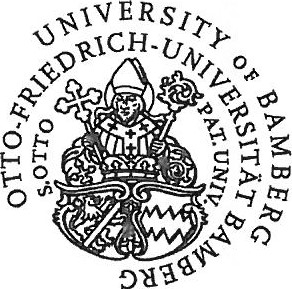 Haushaltsvollzug StudienzuschüsseMittelverwendung (zu § 3 der Studienzuschusssatzung)Seit dem WS 2013/14 werden der Universität Bamberg anstelle der bisherigen Studienbeiträge seitens des Ministeriums sog. „Studienzuschüsse" aus dem Staatshaushalt bei Kapitel 1526 Titelgruppe 96 zur Verfügung gestellt.Diese Gelder sind - analog zu den Studienbeiträgen — ausschließlich zur Verbesserung der Studienbedingungen und ohne Erhöhung der Aufnahmekapazitäten einzusetzen.Gem. S 3 der Studienzuschusssatzung vom 20.12.2013 und UL-Beschluss vom 29.1.2014 können im Rahmen der jährlichen Mittelzuweisungen und ohne, dass die jeweiligen Ansätze überzogen werden, folgende Maßnahmen aus Studienzuschüssen finanziert werden:Aufteilung nach Einzeltiteln der Titelgruppe 96	0	1526 / 422 96Personalkosten Beamte0 1526 / 428 96 Unbefristet beschäftigtes Lehrpersonal und Angestellte 1526 / 459 96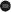 Befristet beschäftigtes Lehrpersonal und AngestellteTutorien und HilfskräfteLehraufträge und Gastvorträge	0	1526 / 523 96Literaturbeschaffung (erfolgt ausschließlich über die Bibliothek)1526 / 547 96Allgemeine SachaufwendungenExkursionen und Reisekosten Anmietungen1526 / 701 96 Kleine Baumaßnahmen inkl. Bauunterhalt1526 / 812 96Investitionen (allgemein)Ausstattungsgegenstände (Mobiliar, Geräte und dgl.) DV-Beschaffungen (Hard- und Software)Bamberg, den 12.02.2014Referat IV/1